Cinco Maneras Como Dios Provee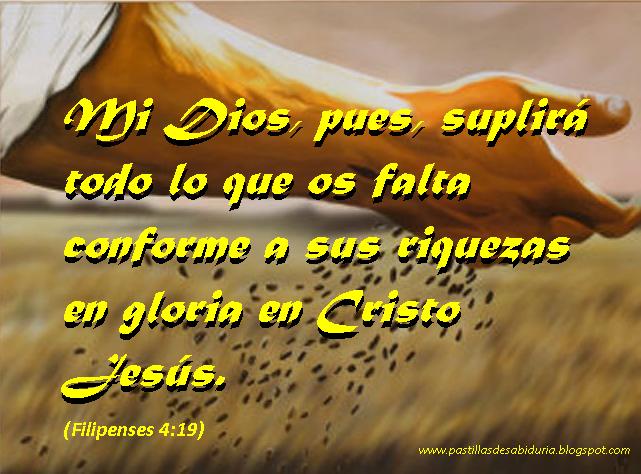 Genesis 22:11-1411 Entonces el ángel de Jehová le dio voces desde el cielo, y dijo: Abraham, Abraham. Y él respondió: Heme aquí.12 Y dijo: No extiendas tu mano sobre el muchacho, ni le hagas nada; porque ya conozco que temes a Dios, por cuanto no me rehusaste tu hijo, tu único.13 Entonces alzó Abraham sus ojos y miró, y he aquí a sus espaldas un carnero trabado en un zarzal por sus cuernos; y fue Abraham y tomó el carnero, y lo ofreció en holocausto en lugar de su hijo.14 Y llamó Abraham el nombre de aquel lugar, Jehová proveerá. Por tanto se dice hoy: En el monte de Jehová será provisto.No hay duda de que vivimos en tiempos difíciles. Tal vez el coronavirus no te ha contagiado a ti y por eso debes de darle gracias a Dios. Al principio se decía que este virus ataca solamente los de la tercera edad. Pero, ahora tenemos casos donde vemos que este enemigo invisible ataca hasta bebes de solamente dos meses. Infecta desde presidentes hasta gente pobre. N respeta a nadie. Donde también se siente el golpe es en lo económico. Según los estudios los Latinos son los que más van a pasar por penurias porque mucha de nuestra gente trabaja en hoteles, restaurantes y fábricas. Se calcula una tasa de desempleo hasta el 30 %. Otro estudio indica que está afligiendo los latinos porque somos los que menos practicamos menos la distancia social- los latinos son los que más se abrazan y se saludanDios es espíritu y nadie la ha visto jamás. Pero en las experiencias de hombres y mujeres en la biblia – Dios se revela en tal manera de ellos descubren algo de Dios y le atribuyen a El un nombre. Aquí en la experiencia que tuvo Abraham- él lo llego a conocer como Jehová-Jireh – el Dios que provee. Quisiera usar la mano para veamos como Dios nos va a proveer en estos tiempos inciertos. Dios provee de estas cinco maneras:   1.La Mano de Dios- En la biblia tenemos varios ejemplos de como Dios proveyó en una manera sobrenatural. Pueden ser ejemplos de como no pensabas que tenías bastante para darle de comer a toda tu familia, pero de alguna manera todos comieron y no fue simplemente porque le echaste más agua a la olla de frijoles. Dios provee en una manera sobrenatural. La palabra proveer tiene un origen latino- pro- antes y vid que significa ver. Es decir, Dios ve nuestra necesidad de antemano.En la Palabra de Dios vemos varios ejemplos de la provisión milagrosa de Dios. A los israelitas en rumbo a la Tierra Prometida, Dios proveyó maná y codornices. La descripción de codornices que Dios proveyó es algo impresionante. Una provisión de 6 pies de codornices a lo largo de un campo que duraría todo un día para caminarlo. En los evangelios tenemos el relato de Jesús alimentando a más de 5 mil. En el relato que leímos vemos que la fe de Abraham fue probada hasta lo máximo. Dios lo puso a prueba para ver si él estaba dispuesto a sacrificar a su único hijo Isaac. Cuando Abraham estaba listo para sacrificarlo en el altar-el ángel le detuvo la mano para que no degollara a su hijo y el voltio y vio que Dios había provisto un carnero que había trabado sus cuernos en unas ramas. Fue a través de esta experiencia que Abraham conoció a Dios como el Jehová- Jireh – el Dios proveedor.2. La mano de Dios- la mano de un amigo. Dios usa a familiares, amigos y vecinos para que nos den la mano. En este tiempo difícil hay que darnos la mano el uno al otro. Estos tiempos nos instan a que seamos generosos. Fue durante este tiempo que nosotros le regalamos nuestra casa a nuestro hijo mayor. Nosotros ahora tenemos que vivir en otro lugar, pero confiamos que Dios en su tiempo nos va a dar otra casa. Lucas 6:38-39 Reina-Valera 1960 (RVR1960)38 dad, y se os dará; medida buena, apretada, remecida y rebosando darán en vuestro regazo; porque con la misma medida con que medís, os volverán a medir. El amigo también puede ser el gobierno donde en dos semanas se le va a enviar $1,200 a cada persona que gano menos de $75,000 dólares. Hay provisión para pagos de desempleo y perdón temporal de los pagos de la hipoteca de tu casa.Yo recuerdo cuando yo y mis cuatro hermanos éramos huérfanos- el amigo que nos extendió la mano fue un carnicero. Mi madre sabía que el botaba a la basura todas las cabezas de pescados bagres y ella pedía que se las diera y mi madre hacia un delicioso caldo de cabeza de pescado que yo lo disfrutaba muy en grande hasta que miraba que los ojos se salían a los pescados y entonces se me quitaba el hambre.3. Como Dios provee- La mano de Dios, la mano de un amigo y también alístense a través de la mano de algún enemigo. La Biblia está llena de ejemplos de cómo enemigos proveen para la necesidad de los hijos de Dios. El niño Moisés fue puesto en una canasta en rio por temor del edicto del Faraón. Quien lo encuentra?- la princesa quien lo ve como un niño hermoso y se lo lleva al palacio. Quiere que alguien lo cuide y quien lo hace sino la misma madre de Moisés. Moisés creció en el palacio con todos los lujos que disfruta un príncipe. También tenemos el ejemplo que después de una tremenda contienda donde Dios envió 10 plagas al pueblo rebelde de Egipto como cuando salían- los egipcios les dieron joyas y alhajas a los esclavos que iban escapando.Dios usa enemigos para bendecirte. En una ocasión un hombre ateo su burlaba de su vecina anciana que por los mañanas la encontraba regando su jardín – y cantando – yo siento gozo en mi alma. Un día padecía por necesidad y le pidió a Dios que le proveerá alimento. El vecino ateo le llevo una bolsa de comida y ella le dio gracias a Dios. El ateo se burló de ella y le dijo no fue Dios el que te ayudo fui yo y ella dijo si- él puede usar hasta el mismo diablo para bendecirme.Esa provisión puede venir hasta de tus propios enemigos. Yo he tenido enemigos en pastoradas. He tenido miembros que cuando yo fui su pastor me querían colgar del árbol más alto. Pero varios de ellos ahora después de que han pasado tantos años ahora son mis mejores amigos y me han llamado para que case a sus hijas o celebre sus quinceañeras.4.  La mano de Dios- la mano de tu amigo- la mano de tu enemigo y tu mano. Si dije tu mano porque tú puedes hacer mucho por valerte por ti mismo. El verso favorito de mis amigos católicos es- Dios dice ayúdate que yo te ayudare. Bueno, no he encontrado ese verso en la biblia, pero si lo veo como un concepto.Es decir, Dios no ha dado la habilidad de multiplicar. Cuando Dios le encargó el cuidado de jardín a Adán y Eva les instruyó que lo cuidaran y que se multiplicaran. Es decir, en el jardín estaba una lección valiosa. Ellos podían plantar la semilla de una manzana y el resultado iba a ser un manzano que produce muchas manzanas. Alguien ha dicho que puedes contar la semilla una manzana, pero no puedes contar las manzanas que hay en una semilla. Cuando Dios le dijo a la primera pareja que se multiplican no les estaba diciendo que tuvieran muchos hijos. Les estaba diciendo que ellos tenían la habilidad multiplicadora.Por ejemplo, un buen pintor puede comprar una escalera y un set de brochas y otra herramienta que necesita por menos de $200 dolares pero esa inicial inversión la puede multiplicar varias veces con varios trabajos de pintura.Hace un par de semanas mi hijo y yo nos paramos a comer en un restaurante muy popular en el pueblo Pilot Point. Eramos los únicos clientes allí y ese día el Gobernador de Texas acaba de anunciar que los restaurantes iban no más a servir comida para llevar. A la salida pude hablar con un grupo de meseros y meseras muy tristes porque iban a perder su trabajo. Yo le dije que no se desanimaran que ellos pueden hacer comida desde su casa para vender y la comida iba a tener un mejor sazón y sabor que la comida recalentada que servían en ese lugar.Es por esa razón que yo siempre he animado a miembros de mi iglesia que sean emprendedores e inicien un negocio de casa.5. Cinco maneras – de la mano de Dios- de la mano de un amigo- de la mano de un enemigo- de tu mano- la mano de un prestamista. Esto es algo polémico porque hay un asesor financiero llamado Dave Ramsey que ha tenido mucha influencia que aconseja a que no se pida prestado. ¿Pero qué es lo que dice la Palabra de Dios? Tenemos varios ejemplos donde se pidió prestado. Un niño prestó sus panes y pececillos para alimentar la multitud. La viuda fue instruída por Eliseo de pedir ollas prestadas para llenarlas de aceite y aquí en Mateo tenemos este relatoÑMateo 25:14-1814 Porque el reino de los cielos es como un hombre que yéndose lejos, llamó a sus siervos y les entregó sus bienes. 15 A uno dio cinco talentos, y a otro dos, y a otro uno, a cada uno conforme a su capacidad; y luego se fue lejos. 16 Y el que había recibido cinco talentos fue y negoció con ellos, y ganó otros cinco talentos. 17 Asimismo el que había recibido dos, ganó también otros dos. 18 Pero el que había recibido uno fue y cavó en la tierra, y escondió el dinero de su señor.Aquí tenemos el relato de un prestamista que presto dinero para que lo trabajaran. Hay muy pocas personas que se ganan la lotería o tienen padres muy adinerados. Así que muchos de los millonarios que hay hoy en día incluyendo el presidente Trump se iniciaron con dinero prestado. La idea del dinero prestado no es para que te compres un carro o ropa de lujo. Es para que pongas el dinero a trabajar para poder pagar lo que debes y para que te quedes con la ganancia de ese dinero. A los que se le dieron 5 talentos y al que se le dio 2 talentos pusieron su dinero a trabajar.Aquí está la diferencia que hay entre los ricos y los pobres. Los pobres trabajan por dinero. Los ricos dejan que su dinero trabaje por ellos.El que no más se le dio un talento- lo escondió. Jesús le dijo que cuando menos lo hubiera puesto en el banco-dando entender que simplemente poner el dinero en el banco es lo que da menos rendimiento.Así que yo digo si Wells Fargo me quiere prestar un millón de dólares al 5% de interés yo voy y firmo la nota mañana porque yo sé que puedo poner ese dinero a trabajar para ganar más dinero. Lo digo en broma, pero prestamos es una manera que Dios provee. Tengan cuidado con la tasa de interés y como invierten el dinero. El gobierno acaba de pasar una legislación para ayudar a negocios y todo negociante debe de estar bien informado de cómo pueden traer más capital para que su negocio siga adelante. También a través de CARES el gobierno le puede dar préstamos a iglesias para cubrir sus gastos de sueldo, seguro y pagos mensuales del templo. Si la iglesia no desocupa personal- el prestamos será perdonado. Si una iglesia tiene a un pastor como contratista, el pastor puede pedir un préstamo hasta 50 mil dólares. Toda esta información va a estar disponible a través del sitio web del Small Business Administration5 Maneras de como Dios proveeÑ La Mano de DiosLa Mano de un AmigoLa Mano de un EnemigoTu ManoLa Mano de un PrestamistaFilipenses 4:19 Reina-Valera 1960 (RVR1960)19 Mi Dios, pues, suplirá todo lo que os falta conforme a sus riquezas en gloria en Cristo Jesús. 